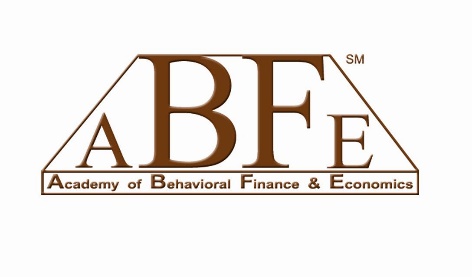 THE ACADEMIES OF BEHAVIORAL FINANCE & ECONOMICS (ABF&E; 15th Annual Meeting) &ENTREPRENEURIAL FINANCE (AEF; 33rd Annual Meeting)Program 2022; in-person & virtualDraft Program FRAMEWORK- Subject to ChangeSeptember 21-24, 2022Hilton Woodland Hills/Los AngelesLos Angeles, CA, USA It’s All Connected: Beyond the “Anomaly Finance”!“If justice is removed, the great, the immense fabric of human society … must in a moment crumble into atoms.” Adam Smith; The Theory of Moral Sentiments; 17592022 Conference Program and Venue:NOTE ON DATES & TIMES FOR INDIVIDUALS OUTSIDE THE UNITED STATES: All Dates & Times for all In-Person and Virtual Sessions in this Program are California Times (Pacific Time or PST); which is Eight Hours behind the Greenwich (London) Time. So to find out the Dates and Times for the Sessions and/or Presentations of Your Interest, you may use the following URL as the reference for your local time calculations: https://greenwichmeantime.com/time/to/usa-london/  Wednesday; September 21, 2022: “THEORY DAY” (In-Person and Virtual; both platforms by Invitation Only; see below please and https://www.aobf.org/); Conference Registration Package Pick up; and Conference Registration THEORY DAY Schedule and ProgramSCHEDULE: 12:00 Noon – 4:00 PM PST/California (In-Person and Virtual); lunch will be served at Noon. Given the nature of this “By Invitation Only” function, we communicate directly with the invited presenters/participants (both those In-Person and Virtually) regarding Program and presentation location. But if you are interested to participate and believe you will be available on this day and time, please feel free to email us at staff@aobf.org and let us know of your interest by September 10, 2022; the latest.Conference Package Pick up and Conference Registration (In-Person)SCHEDULE: 4:30 PM – 6:30 PM; Location: Executive Board Room-B at Hilton Woodland Hills/Los Angeles; located at 6360 Canoga Avenue, Woodland Hills, California 91367-2501 Thursday Program, September 22, 2022Conference Package Pick up and Conference Registration (In-Person)7:45-8:15 AM; and Then Noon-2:00 PM; Location: Girard Ballroom Foyer (2nd Floor) at Hilton Woodland Hills/Los Angeles; located at 6360 Canoga Avenue, Woodland Hills, California 91367-2501 Program Opening7:45-8:15 am; Conference Registration & Continental BreakfastLocation: Girard Ballroom Foyer (2nd Floor); located at 6360 Canoga Avenue, Woodland Hills, California 91367-25018:15 to 9:10 am; Session-1; Location: Girard Salons I&2 (2nd Floor); located at 6360 Canoga Avenue, Woodland Hills, California 91367-2501Opening Remarks and Presentation (In-Person and Virtual): It’s All Connected: Beyond the “Anomaly Finance”- 2022! “If Justice is removed, the great, the immense fabric of human society … must in a moment crumble into atoms.” Adam Smith; Theory of Moral Sentiments; 1759Russell R. YazdipourAcademy of Behavioral Finance & Economics andMatt LampertSocionomics Institute9:10-9:15 am: A Short Break before we go to other sessions starting on next pages. Girard Ballrooms Foyer (2nd Floor)Thursday Program, September 22, 2022NOTE ON DATES & TIMES FOR INDIVIDUALS OUTSIDE THE UNITED STATES: All Dates & Times for all In-Person and Virtual Sessions in this Program are California Times (Pacific Time or PST); which is Eight Hours behind the Greenwich (London) Time. So to find out the Dates and Times for the Sessions and/or Presentations of Your Interest, you may use the following URL as the reference for your local time calculations: https://greenwichmeantime.com/time/to/usa-london/  Thursday Locations (In-Person AND Virtual): Location: Girard Salons I&II at Hilton Woodland Hills/Los Angeles; located at 6360 Canoga Avenue, Woodland Hills, California 91367-2501  9:15 to 10:45 am; Session-210:45 to 11:00; A Short Break before we go to other sessions starting next pages. Girard Ballrooms FoyerThursday, 9/22/22, Program11:00 to 12:30 pm; Session-3Thursday, 9/22/22, Program*************************************************************12:30-1:30 PM; Lunch Break and The Robert A. Olsen Best Doctoral Student Paper in Behavioral Finance & Economics. In-Person. Girard Salons I&II; at Hilton Woodland Hills/Los Angeles; located at 6360 Canoga Avenue, Woodland Hills, California 91367-2501  ****************************************************Thursday, 9/22/22, Program1:30-2:30; Session-42:30 to 2:45; A Short Break before we go to other sessions starting next pages. Girard Ballroom FoyerThursday, 9/22/22, Program2:45-4:15; Session-5 4:15-4:30 PM- Short Break before our next Session; Girard Ballroom FoyerThursday, 9/22/22, Program 4:30-6:00 pm; Session-6Friday Program, September 23, 2022NOTE ON DATES & TIMES FOR INDIVIDUALS OUTSIDE THE UNITED STATES: All Dates & Times for all In-Person and Virtual Sessions in this Program are California Times (Pacific Time or PST); which is Eight Hours behind the Greenwich (London) Time. So to find out the Dates and Times for the Sessions and/or Presentations of Your Interest, you may use the following URL as the reference for your local time calculations: https://greenwichmeantime.com/time/to/usa-london/  Friday Locations (In-Person AND Virtual): Girard Salons I&II (Second Floor of Hotel);   8:00-8:30 AM	Registration & Continental Breakfast; Girard Salons Foyer (Second Floor of Hotel);   8:30-10:00 AM; Session-710:00-10:15 AM- Short Break before our next Regular Session; Girard Salons FoyerFriday, 9/23/22, Program10:15-11:45; Session-8Friday, 9/23/22, Program11:45-12:15 PM; Lunch Boxes and Refreshments at Girard Salons I&II; Please feel free to bring your Lunch Boxes to below session and enjoy the relaxed but as powerful presentations as you have seen so far.An Important Note on Different Time Schedules for the “In-Person and Hybrid” (Track I) and “Virtual” (Track II) for Today, Friday, 9/23/22: Given differences in activities like lunch time and number of papers planned for the two tracks, each Track will have its own Time Schedule for the rest today/tonight.  Such times are shown right on top of each Track as you in below. So if you are a Virtual Presenter (Track II Presenter), just follow the Time you see on top of your track and ignore any other time you see in the rest of the Program. AND, please do NOT forget to follow the detailed info given to you in this Program for calculating your local time for presentation and participation purposes.12:15 -1:45 PM; Session-9; Please feel free to bring your Lunch Boxes to below session and enjoy the relaxed but as powerful presentations as you have seen so far. Friday, 9/23/22, ProgramSession-10Friday, 9/23/22, ProgramFriday, 9/23/22, ProgramSession-12 “If justice is removed, the great, the immense fabric of human society … must in a moment crumble into atoms.” Adam Smith; from The Theory of Moral Sentiments, 1759; Part II Section II Chapter III, p. 86, para.4.See the “Opening Remarks and Presentation” (In-Person and Virtual): It’s All Connected: Beyond the “Anomaly Finance”! End of the Program 2022. Thank you for your interest and See You All Next Year.Session 29:15 to 10:45Track IGirard Salons I&II In-Person and HybridTrack IIVirtualSeptember 22, 2022Session 29:15 to 10:45TBASession Chair:Discussants: Presenter of 1st Paper to discuss the 3rd Paper. Presenter of the 2nd Paper to discuss the 1st Paper. Presenter of 3rd Paper discusses the 2nd Paper.TBASession Chair:Discussants: Presenter of 1st Paper to discuss the 3rd Paper. Presenter of the 2nd Paper to discuss the 1st Paper. Presenter of 3rd Paper discusses the 2nd Paper.Session 311:00 to 12:30 pmTrack IGirard Salons I&II In-Person and HybridTrack IIVirtualThursday, 9/22/22Session 311:00 to 12:30 pmTBASession Chair:Discussants: Presenter of 1st Paper to discuss the 3rd Paper. Presenter of the 2nd Paper to discuss the 1st Paper. Presenter of 3rd Paper discusses the 2nd Paper.TBASession Chair:Discussants: Presenter of 1st Paper to discuss the 3rd Paper. Presenter of the 2nd Paper to discuss the 1st Paper. Presenter of 3rd Paper discusses the 2nd Paper.Session 41:30-2:30Track IGirard Salons I&II In-Person and HybridTrack IIVirtualThursday, 9/22/22Session 41:30-2:30TBASession Chair:Discussants: Presenter of 1st Paper to discuss the 2nd Paper. Presenter of the 2nd Paper to discuss the 1st Paper. TBASession Chair:Discussants: Presenter of 1st Paper to discuss the 2nd Paper. Presenter of the 2nd Paper to discuss the 1st Paper. Session 52:45-4:15Track IGirard Salons I&II In-Person and HybridTrack IIVirtualThursday, 9/22/22Session 52:45-4:15TBASession Chair:Discussants: Presenter of 1st Paper to discuss the 3rd Paper. Presenter of the 2nd Paper to discuss the 1st Paper. Presenter of 3rd Paper discusses the 2nd Paper.TBASession Chair:Discussants: Presenter of 1st Paper to discuss the 3rd Paper. Presenter of the 2nd Paper to discuss the 1st Paper. Presenter of 3rd Paper discusses the 2nd Paper.Session 64:30-6:00 pm Track IGirard Salons I&II In-Person and HybridTrack IIGirard Salon III VirtualThursday, 9/22/22Session 64:30-6:00 pm TBASession Chair:Discussants: Presenter of 1st Paper to discuss the 3rd Paper. Presenter of the 2nd Paper to discuss the 1st Paper. Presenter of 3rd Paper discusses the 2nd Paper.TBASession Chair:Discussants: Presenter of 1st Paper to discuss the 3rd Paper. Presenter of the 2nd Paper to discuss the 1st Paper. Presenter of 3rd Paper discusses the 2nd Paper.Session 78:30-10:00 AMTrack IGirard Salons I&II In-Person and HybridTrack IIVirtualFriday, 9/23/22, ProgramSession 78:30-10:00 AM TBASession Chair:Discussants: Presenter of 1st Paper to discuss the 3rd Paper. Presenter of the 2nd Paper to discuss the 1st Paper. Presenter of 3rd Paper discusses the 2nd Paper.TBASession Chair:Discussants: Presenter of 1st Paper to discuss the 3rd Paper. Presenter of the 2nd Paper to discuss the 1st Paper. Presenter of 3rd Paper discusses the 2nd Paper.Session 810:15-11:45Track IGirard Salons I&II In-Person and HybridTrack IIGirard Salon III VirtualFriday, 9/23/22Session 810:15-11:45TBASession Chair:Discussants: Presenter of 1st Paper to discuss the 3rd Paper. Presenter of the 2nd Paper to discuss the 1st Paper. Presenter of 3rd Paper discusses the 2nd Paper.TBASession Chair:Discussants: Presenter of 1st Paper to discuss the 3rd Paper. Presenter of the 2nd Paper to discuss the 1st Paper. Presenter of 3rd Paper discusses the 2nd Paper.Session 9Track IGirard Salons I&II In-Person and Hybrid 12:15 -1:45 PMTrack IIVirtual Friday,11:30-12:30 PMFriday, 9/23/22Session 912:15 -1:45 PMTBASession Chair:Discussants: Presenter of 1st Paper to discuss the 3rd Paper. Presenter of the 2nd Paper to discuss the 1st Paper. Presenter of 3rd Paper discusses the 2nd Paper.TBASession Chair:Discussants: Presenter of 1st Paper to discuss the 2nd Paper. Presenter of the 2nd Paper to discuss the 1st Paper. Session 10Track IGirard Salons I&II In-Person and HybridTrack IIVirtual Friday, 1:00-2:30 PM   Friday, 9/23/22, ProgramSession-10 TBASession Chair:Discussants: Presenter of 1st Paper to discuss the 3rd Paper. Presenter of the 2nd Paper to discuss the 1st Paper. Presenter of 3rd Paper discusses the 2nd Paper.TBASession Chair:Discussants: Presenter of 1st Paper to discuss the 3rd Paper. Presenter of the 2nd Paper to discuss the 1st Paper. Presenter of 3rd Paper discusses the 2nd Paper.Session 11Track IGirard Salons I&II In-Person and HybridTrack IIVirtual; Friday, 3:00-4:30 PM Friday, 9/23/22, ProgramSession-11 TBASession Chair:Discussants: Presenter of 1st Paper to discuss the 3rd Paper. Presenter of the 2nd Paper to discuss the 1st Paper. Presenter of 3rd Paper discusses the 2nd Paper.Behavioral Phenomena and Trading and Investing Session Chair:Discussants: Presenter of 1st Paper to discuss the 3rd Paper. Presenter of the 2nd Paper to discuss the 1st Paper. Presenter of 3rd Paper discusses the 2nd Paper.Session 12Track IGirard Salons I&II In-Person and HybridTrack IIVirtual; Friday, 5:00-6:30 PM Friday, 9/23/22, ProgramSession-12 TBASession Chair:Discussants: Presenter of 1st Paper to discuss the 3rd Paper. Presenter of the 2nd Paper to discuss the 1st Paper. Presenter of 3rd Paper discusses the 2nd Paper.TBASession Chair:Discussants: Presenter of 1st Paper to discuss the 3rd Paper. Presenter of the 2nd Paper to discuss the 1st Paper. Presenter of 3rd Paper discusses the 2nd Paper.